Уважаемые жители Волгограда!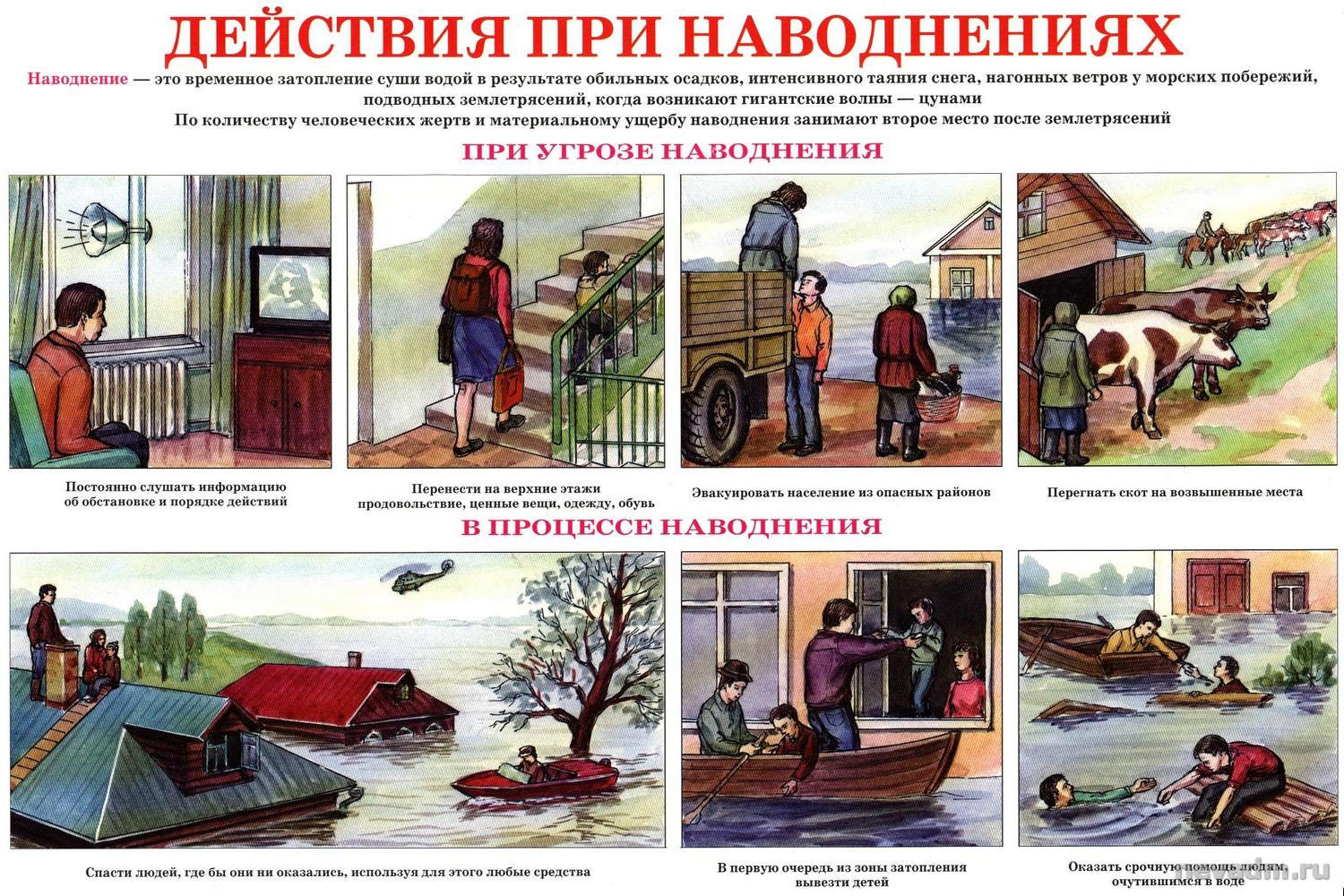 Характеристика явления     Наводнение — затопление суши водой, выступившей из берегов в период весеннего половодья или образовавшейся в результате сильных ливней и т.п.Действия населения до наводнения     Если вы услышали сигнал об угрозе наводнения:включите телевизор или радиоприемник, по ним может поступить важная информация. В установленном порядке выходите (выезжайте) из опасной зоны возможного катастрофического затопления в назначенный безопасный район или на возвышенные участки местности;сообщите соседям и близким людям, находящимся в зоне явления, об угрозе;подготовьте документы, ценные вещи, медикаменты, 2-3 суточный запас непортящихся продуктов питания, постельное белье и туалетные принадлежности, по возможности комплект верхней одежды и обувь;перенесите имущество и материальные ценности в безопасное место (чердак, крыша) или уложите их повыше (на шкафы, антресоли);выключите электричество и газ, погасите огонь в отопительных печах, закрепите все плавучие предметы, находящиеся вне зданий, или разместите их в подсобных помещениях.Закройте окна и двери, при необходимости и наличии времени забейте снаружи досками (щитами) окна и двери первых этажей;покиньте дом и следуйте на эвакуационный пункт.     Действия населения во время наводнения     Если вы в зоне наводнения:включите телевизор или радиоприемник, по ним может поступить важная информация;без крайней необходимости не принимайте самостоятельных непродуманных действий;поднимитесь на верхний этаж здания, чердак или крышу, на деревья или другие возвышающиеся предметы или участки местности.Постарайтесь найти и иметь при себе до эвакуации предметы, пригодные для самоэвакуации (автомобильную камеру, надувной матрац и т.п.);до прибытия спасателей подавайте сигнал бедствия: днем — вывешиванием или размахиванием белым или цветным полотнищем, подбитым к древку, в темное время — световым сигналом и, периодически, голосом; оказывайте помощь плывущим и тонущим людям;     Если помощь еще не прибыла:самоэвакуацию на незатопленную территорию производите только в крайних случаях, а именно: для оказания неотложной медицинской помощи пострадавшим, при отсутствии воды и продуктов питания, угрозе ухудшения обстановки или утраты уверенности в получении помощи со стороны;как можно быстрее поднимитесь на возвышенность, если такой возможности нет, заберитесь на дерево или постарайтесь уцепиться за те предметы, которые способны удержать человека;при наличии лодки или другого плавсредства первыми вывозите из затопленных районов детей, женщин, стариков и больных.     Если вы оказались в воде:снимите с себя тяжелую одежду и обувь;постарайтесь воспользоваться плавающими поблизости или возвышающимися над водой предметами, ухватитесь за них и ждите помощи.     Действия населения после наводненияпри подходе к зданию соблюдайте осторожность, проверьте надежность всех его конструкций (стены, полы), остерегайтесь падения каких-либо предметов, порванных и провисших электрических проводов;при осмотре внутренних комнат не применяйте в качестве источника света открытый огонь, спички, свечи и т.д. из-за возможного присутствия газа в воздухе. Для этих целей следует использовать электрические фонари на батарейках;проветрите комнаты, уберите грязь с пола и стен, откачайте воду из подвалов и просушите жилое помещение, обеззаразьте загрязненную посуду, столовые приборы, поверхность мебели. Для этих целей используйте кипяток или отбеливатель;проверьте исправность электропроводки, трубопроводов газоснабжения, водопровода и канализации. Не пользуйтесь ими до тех пор, пока не убедитесь в их исправности с помощью специалистов;выбросите пищевые продукты и запасы питьевой воды, которые были в контакте с водой; Будьте внимательны и осторожны. Но если все же беда произошла, помните: рядом с Вами находятся профессионалы. Не медлите с вызовом помощи по телефонам:-  единый телефон вызова экстренных оперативных служб «112»,-  службы спасения Волгограда – «089»  ЕДИНЫЙ ТЕЛЕФОН ВЫЗОВА ЭКСТРЕННЫХ ОПЕРАТИВНЫХ СЛУЖБ 112 Комитет гражданской защиты населенияадминистрации Волгограда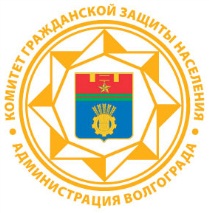 ПАМЯТКА населениюпо действиям при наводнении